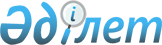 О выделении денег из резерва Правительства Республики КазахстанПостановление Правительства Республики Казахстан от 10 февраля 2000 года N 199

      В связи с необходимостью освобождения от объектов недвижимости земельного участка в г. Астане с целью его использования для государственных надобностей Правительство Республики Казахстан постановляет: 

      1. Выделить акиму г. Астаны 200 (двести) миллионов тенге из резерва Правительства Республики Казахстан, предусмотренного в республиканском бюджете на 2000 год на ликвидацию чрезвычайных ситуаций природного и техногенного характера и иные непредвиденные расходы, для выплаты в установленном законодательством порядке компенсации собственникам жилья, расположенного на освобождаемом земельном участке в границах между улицей Желтоксан и проспектом Победы, проспектом Абая и улицей Бегельдинова г. Астаны. 

      2. Министерству финансов Республики Казахстан в установленном законодательством порядке осуществить контроль за целевым использованием выделенных средств. 

      3. Настоящее постановление вступает в силу со дня подписания. 

 

     Премьер-Министр     Республики Казахстан

(Специалисты: Умбетова А.М.,              Склярова И.В.)     
					© 2012. РГП на ПХВ «Институт законодательства и правовой информации Республики Казахстан» Министерства юстиции Республики Казахстан
				